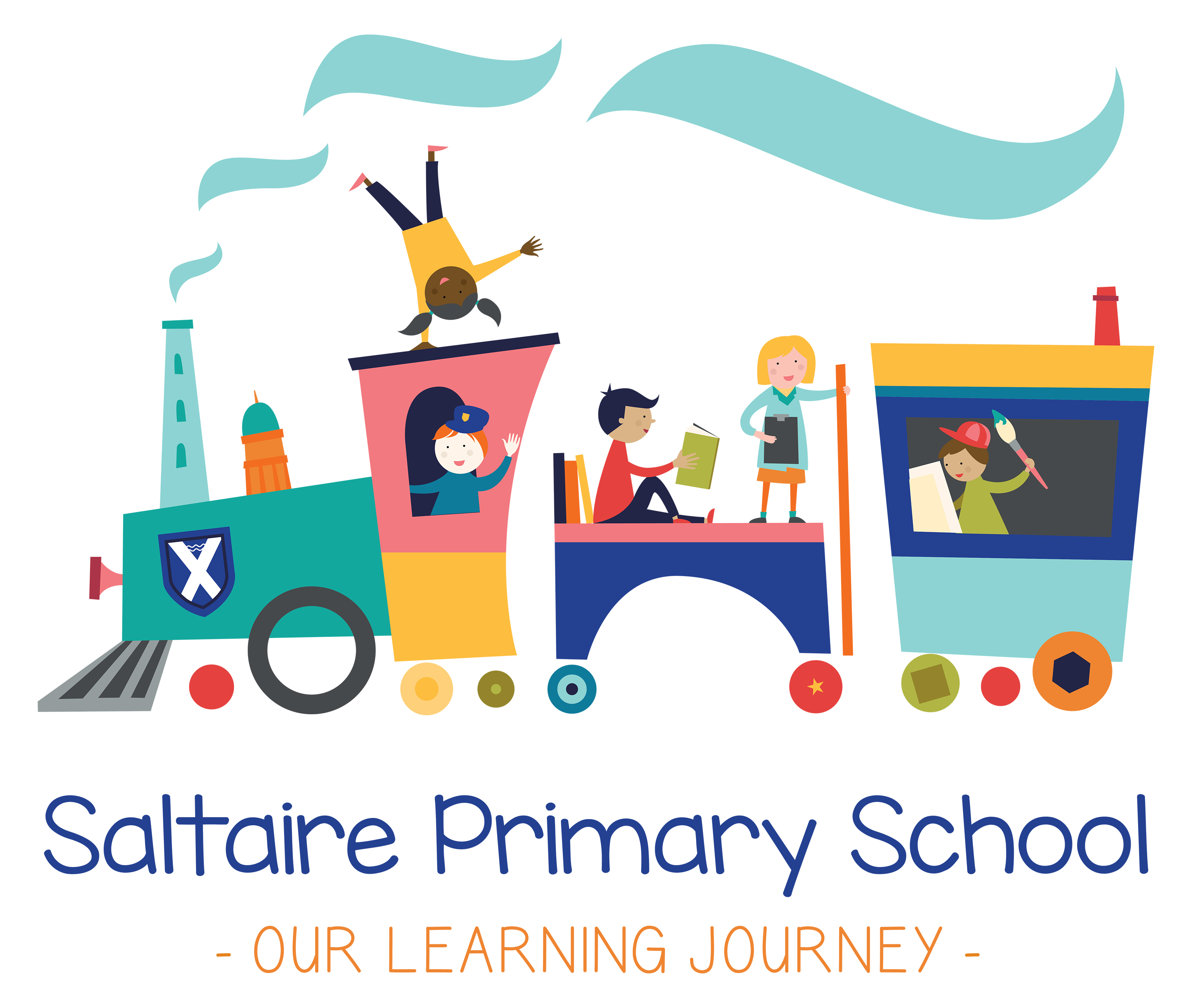 Contents1. Aims	32. Legislation and statutory requirements	33. Definitions	34. Bullying	45. Roles and responsibilities	56. Pupil code of conduct	67. Rewards and sanctions	68. Behaviour management	79. Pupil transition	910. Monitoring arrangements…………………………………………………………………………………………………… 911. Links with other policies	9Appendix 1: Written statement of behaviour principles	10Appendix 2: Good behaviour strategy	12Appendix 3: Rewards………………………………………………………………………………………………………………..13Appendix 4: Good behaviour guide…………………………………………………………………………………………..14IntroductionSaltaire Primary School is a wonderful place of learning, at the heart of a diverse community, in a unique and historic setting. We are incredibly proud to serve our community and to provide exciting and meaningful learning experiences for our children. Behaviour at Saltaire Primary School is inseparable from academic achievement, safety, welfare and wellbeing, and all other aspects of learning. ‘Behaviour’ means any actions performed by children and staff including their conduct in classrooms and around school, how children work, communicate, how they play; how they study; how they interact with each other and with staff; how they arrive at school, transition from one activity to another, and many other aspects of school life. Children and staff at Saltaire Primary School are guided by three golden rules:We are RESPECTFULWe are RESPONSIBLEWe are REFLECTIVEThis supports the values which weave through all we do:We expect everyone to do their bestEveryone in our school is important and includedWe recognise everyone’s uniqueness.We are a safe schoolWe are proud of our school and the community we serveWe recognise that in order for children to learn effectively and make excellent progress, there must be a calm and orderly environment in which to work. We ensure that staff and children have consistently high expectations for behaviour at all times, based on the principle that all children matter equally. We believe that through the consistent application of this policy by all members of staff, every child can have a secure learning journey and successfully achieve.1. AimsThis policy aims to:Provide a consistent approach to behaviour managementDefine what we consider to be unacceptable behaviour, including bullyingOutline how pupils are expected to behaveSummarise the roles and responsibilities of different people in the school community with regards to behaviour managementOutline our system of rewards and sanctions2. Legislation and statutory requirementsThis policy is based on advice from the Department for Education (DfE) on:Behaviour and discipline in schoolsSearching, screening and confiscation at schoolThe Equality Act 2010Use of reasonable force in schoolsSupporting pupils with medical conditions at school It is also based on the special educational needs and disability (SEND) code of practice.In addition, this policy is based on:Section 175 of the Education Act 2002, which outlines a school’s duty to safeguard and promote the welfare of its pupils Sections 88-94 of the Education and Inspections Act 2006, which require schools to regulate pupils’ behaviour and publish a behaviour policy and written statement of behaviour principles, and give schools the authority to confiscate pupils’ property3. DefinitionsMisbehaviour is defined as:Disruption in lessons, in communal areas between lessons, in assemblies and at playtime and lunchtimesNon-completion of classwork or homeworkNegative attitudes to learningIncorrect uniformSerious misbehaviour is defined as:Repeated breaches of the code of conductAny form of bullyingVandalismTheftFightingRacist, sexist, homophobic or discriminatory behaviourPossession of an item a staff member reasonably suspects has been used to, or is likely to cause personal injury to, or damage to the property of, any person (including the child).4. BullyingBullying is defined as the repetitive, intentional harming of one person or group by another person or group, where the relationship involves an imbalance of power.Bullying is, therefore:Deliberately hurtfulRepeated, often over a period of timeDifficult to defend againstBullying can include:Everyone in school has a responsibility to stand up to bullying. If a child or parent needs to report an incident of bullying they should tell the class teacher without delay. Any member of staff can and should report incidents of bullying via CPOMS and inform a senior member of staff.Saltaire Primary School will take the following action:Respond straight awayInvestigate all alleged bullying incidents, including cyber-bullyingReassure victims and offer help and supportMake it clear to someone found to be bullying that their behaviour is not acceptableEncourage a child who has been found to bully to see the victim’s point of viewExplain the consequences of their action and steps takenRecord all bullying incidents and alleged bullying incidents as such Be watchful and proactive, discussing potential problems through individual, group and circle time sessionsInform and involve the parents/carers of both the perpetrator and the victim5. Roles and responsibilities5.1 The governing bodyThe governing body is responsible for reviewing and approving the written statement of behaviour principles (appendix 1).The governing body will also review this behaviour policy in conjunction with the headteacher and monitor the policy’s effectiveness, holding the headteacher to account for its implementation.5.2 The headteacherThe headteacher is responsible for reviewing this behaviour policy in conjunction with the governing body, giving due consideration to the school’s statement of behaviour principles (appendix 1). The headteacher will also approve this policy.The headteacher will ensure that the school environment encourages positive behaviour and that staff deal effectively with poor behaviour and will monitor how staff implement this policy to ensure rewards and sanctions are applied consistently.5.3 StaffStaff are responsible for:Implementing the behaviour policy consistentlyModelling positive behaviourProviding a personalised approach to the specific behavioural needs of particular pupilsRecording behaviour incidents using CPOMSThe senior leadership team will support staff in responding to behaviour incidents. 5.4 ParentsParents are expected to:Support their child in adhering to the school code of conductInform the school of any changes in circumstances that may affect their child’s behaviourDiscuss any behavioural concerns with the class teacher promptly6. Our Golden RulesAt Saltaire Primary School, we have established three golden rules which we promote to ensure that all children understand their responsibilities as part of our school community. These are:We are RESPECTFULWe are RESPONSIBLEWe are REFLECTIVEIn practise, these are condensed down into three words – RESPECT, RESPONSIBILITY, REFLECTION – and promoted visually around the building and through activities such as assembly and PSHE lessons. We give children lots of opportunities to discuss the meaning of these words and to develop an understanding of the many different ways in which they can be demonstrated.7. Rewards and sanctionsAt Saltaire Primary School, we use praise and positive reinforcement to reward good behaviour. When children demonstrate positive attitudes to learning, this is acknowledged against the Champion Learning criteria. We are careful to use praise meaningfully so that children are clear about what they are being praised for.7.1 List of rewards and sanctionsPositive behaviour will be rewarded with:Praise, including the use of marble jars to reward individuals as part of a team or classMerit awards, stickers and wristbandsLetters, postcards or phone calls home to parentsSpecial responsibilities/privilegesTeachers may also choose to introduce bespoke rewards according to the age of the children in their class. These should be in keeping with the expectations of the school so should be discussed with a Leader of Learning or the Headteacher prior to implementation.The school may use one or more of the following sanctions in response to unacceptable behaviour:A verbal warningExpecting work to be completed at playtime or lunchtimePDR session – Personal Development and Reflection timeReferring the pupil to a senior member of staffLetters or phone calls home to parentsSee appendix 2 – Our Good Behaviour Strategy7.2 Off-site behaviourSanctions may be applied where a child has misbehaved off-site when representing the school, such as on an educational visit. We take the safety of our children seriously, including making sure they stay safe online. If we are made aware of any online safety concern, including cyberbullying, we will deal with this in the same way as we would any other incident of bullying.7.3 Malicious allegationsWhere a pupil makes an accusation against a member of staff and that accusation is shown to have been malicious, the headteacher will discipline the pupil in accordance with this policy. Please refer to our Safeguarding and Child Protection Policy for more information on responding to allegations of abuse.The headteacher will also consider the pastoral needs of staff accused of misconduct.8. Behaviour management8.1 Classroom managementTeaching and support staff are responsible for setting the tone and context for positive behaviour within the classroom.They will:Create and maintain a stimulating environment that encourages pupils to be engagedDisplay the golden rules prominently in their classroom, referring to them in supporting high expectations for behaviour and learningDevelop a positive relationship with pupils, which may include:Greeting pupils in the morning/at the start of lessonsEstablishing clear routinesCommunicating expectations of behaviour in ways other than verballyHighlighting and promoting good behaviourConcluding the day positively and starting the next day afreshHaving a plan for dealing with low-level disruptionUsing positive reinforcement8.2 Physical restraintIn some circumstances, staff may use reasonable force to restrain a pupil to prevent them:Causing disorderHurting themselves or othersDamaging propertyIncidents of physical restraint must:Always be used as a last resortBe applied using the minimum amount of force and for the minimum amount of time possible Be used in a way that maintains the safety and dignity of all concernedNever be used as a form of punishmentBe recorded using CPOMS and reported to parents8.3 ConfiscationIf a child brings to school an item which could have the potential to cause harm to another person, the item will be removed from them. These items will not be returned to pupils. We will also remove any item which may disrupt lessons or lead to inappropriate behaviour. These items will be returned to pupils after discussion with senior leaders and parents, if appropriate.Searching and screening pupils is conducted in line with the DfE’s latest guidance on searching, screening and confiscation.Pupil support The school recognises its legal duty under the Equality Act 2010 to prevent pupils with a protected characteristic from being at a disadvantage. Consequently, our approach to challenging behaviour may be differentiated to cater to the needs of the pupil.Our Assistant Headteacher for inclusion will evaluate a pupil who exhibits challenging behaviour to determine whether they have any underlying needs that are not currently being met. Where necessary, support and advice will also be sought from specialist teachers, an educational psychologist, medical practitioners and/or others, to identify or support specific needs.When acute needs are identified in a pupil, we will liaise with external agencies and plan support programmes for that child. We will work with parents to create the plan and review it on a regular basis. 9. Pupil transitionTo ensure a smooth transition to the next year, pupils have transition sessions with their new teacher(s). In addition, staff members hold transition meetings. To ensure behaviour is continually monitored and the right support is in place, information related to pupil behaviour issues may be transferred to relevant staff at the start of the term or year. Information on behaviour issues may also be shared with new settings for those pupils transferring to other schools. 10. Monitoring arrangementsThis behaviour policy will be reviewed by the headteacher and full governing body every three years. At each review, the policy will be approved by the headteacher.The written statement of behaviour principles (appendix 1) will be reviewed and approved by the  full governing body every three years.11. Links with other policiesThis behaviour policy is linked to the following policies:Exclusions policySafeguarding and Child Protection policyOnline Safety PolicyAppendix 1: written statement of behaviour principlesChampion LearningTo support our children in developing positive attitudes to learning, we have agreed four Champion Learning behaviours so they can experience success and become lifelong learners.Statement of Behaviour PrinciplesEvery pupil understands they have the right to feel safe, valued and respected, and learn free from the disruption of othersAll pupils, staff and visitors are free from any form of discriminationStaff and volunteers set an excellent example to pupils at all timesRewards, sanctions and reasonable force are used consistently by staff, in line with the behaviour policyThe behaviour policy is understood by pupils and staffThe exclusions policy explains that exclusions will only be used as a last resort, and outlines the processes involved in permanent and fixed-term exclusionsPupils are helped to take responsibility for their actionsFamilies are involved in behaviour incidents to foster good relationships between the school and pupils’ home lifeThe governing board also emphasises that violence or threatening behaviour will not be tolerated in any circumstances.This written statement of behaviour principles is reviewed and approved by the full governing body every three years.Appendix 2: Good Behaviour StrategyIf the Golden Rules are not followed, this is what will happen:Appendix 3: Good Behaviour GuideThe following pages provide guidance on the behaviour we promote when children are involved in different aspects of school life. This helps adults and children to understand their roles.Type of bullyingDefinitionEmotionalBeing unfriendly, excluding, tormentingPhysicalHitting, kicking, pushing, taking another’s belongings, any use of violenceRacialRacial taunts, graffiti, gesturesSexualExplicit sexual remarks, display of sexual material, sexual gestures, unwanted physical attention, or inappropriate touchingDirect or indirect verbalName-calling, sarcasm, spreading rumours, teasingCyber-bullyingBullying that takes place online, such as through social networking sites, messaging apps or gaming sites ConcentrateSuccessful people work hard, giving their full attention to whatever it is they are doing. We encourage children to have fun while focusing their attention on the content of the curriculum and the things that interest them. We encourage children to see having fun and concentration as one and the same thing.CooperateSuccessful people work well with others and understand that other people in the team may work or think differently. They communicate in a way that helps others to understand. Our curriculum helps children to realise that collaboration is what the real world is all about. Community harmony is all about cooperation and understanding each other.CreateSuccessful people have lots of ideas. They use their imagination and are prepared to be wrong. Our curriculum provides children with lots of opportunities to use their imagination, which is the keystone to creativity. We make sure our school curriculum gives lots of opportunity for children to try new things so that they are motivated in their learning, recognising that people can be creative in many different ways.ChallengeSuccessful people need to push themselves. When they experience setbacks and difficulty, they find ways to bounce back and try again. Our curriculum is engaging and relevant so that children see the point of what they are doing. It provides children with opportunities to take risks and challenge themselves in a safe environment.